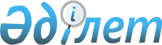 Об определении помещений на договорной основе для проведения встреч кандидатов с избирателями в период проведения выборовПостановление акимата города Кентау Туркестанской области от 23 февраля 2023 года № 62
      В соответствии со статьей 31 Закона Республики Казахстан от 23 января 2001 года № 148 "О местном государственном управлении и самоуправлении в Республике Казахстан" и пунктами 4 статьи 28 Закона Республики Казахстан от 28 сентября 1995 года "О выборах в Республике Казахстан" акимат города Кентау ПОСТАНОВЛЯЕТ: 
      1. Определить на договорной основе помещения для встреч кандидатов с избирателями согласно приложению к настоящему постановлению.
      2. Контроль за исполнением настоящего постановления возложить на курирующего заместителя акима города.
      3. Настоящее постановление вводится в действие со дня его первого официального опубликования. Перечень помещений для встреч кандидатов с избирателями, устанавливаемых на договорной основе
					© 2012. РГП на ПХВ «Институт законодательства и правовой информации Республики Казахстан» Министерства юстиции Республики Казахстан
				
      Аким города

Ж.Тасов
Приложение к постановлению 
акимата города Кентау
от 23 февраля 2023 года № 62
№
Название учреждения
Расположение
1
Актовый зал школы-гимназии №1 имени Ы.Алтынсарина
город Кентау, улица Аль-Фараби №90
2
Актовый зал колледжа №7
город Кентау, улица Ерубаева №15
3
Актовый зал школы-гимназии №14 имени Аль-Фараби
город Кентау, улица Куралбаева №83
4
Актовый зал школы-лицея №16 имени Ю.Гагарина
город Кентау, улица Панфилова №50
5
Актовый зал школы-лицея №19 имени А.Молдагуловой
город Кентау, улица Сейфуллина №168
6
Актовый зал общей средней школы №24 имени Т.Рыскулова
город Кентау, улица Алтынсарина №15
7
Актовый зал общей средней школы №10
город Кентау, улица Ромаха №48
8
Центр молодежных ресурсов
город Кентау, улица Аблайхана №10
9
Актовый зал общей средней школы имени Карнак
город Кентау, село Карнак, улица Туркестанская №65
10
Актовый зал общей средней школы Торткуль Тобе
город Кентау, село Карнак, населенный пункт Кусшыата, улица Сатпаева №2
11
Дворец культуры имени Ш.Калдаякова
город Кентау, улица С.Байтерекова №2Б
12
Актовый зал Кентауского дома школьников
город Кентау, ул. Б.Момышулы, № 51
13
Актовый зал общей средней школы №7 имени Ж.Жабаева
город Кентау, село Ащысай, улица Кулымбетова №45
14
Актовый зал общей средней школы №9 имени С.Кожанова
город Кентау, село Баялдыр, улица Чехова №19
15
Актовый зал общей средней школы №6 имени А.С.Пушкина
город Кентау, село Кантаги, улица Рыскулбекова №3
16
Актовый зал школы-лицея имени Кашгари
город Кентау, село Карнак, улица Ш.Канайулы №1